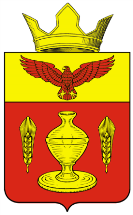 ВОЛГОГРАДСКАЯ ОБЛАСТЬ ПАЛЛАСОВСКИЙ МУНИЦИПАЛЬНЫЙ РАЙОНАДМИНИСТРАЦИЯ  ГОНЧАРОВСКОГО СЕЛЬСКОГО ПОСЕЛЕНИЯПОСТАНОВЛЕНИЕот  «18»  июля   2014 года                п. Золотари                                      № 44«Об утверждении положения о порядке присвоения  адресов  объектам  недвижимости  на  территории Гончаровского сельского поселения Палласовского муниципального района Волгоградской области»В целях установления единых правил присвоения адресов объектам недвижимости и размещение сведений об их адресах в государственном адресном реестре, в соответствии с Федеральным законом от 06 октября 2003 г. N 131-ФЗ "Об общих принципах организации местного самоуправления в Российской Федерации", на основании Федерального закона от 28.12.2013 № 443-ФЗ «О федеральной информационной адресной системе и о внесении изменений в Федеральный закон «Об общих принципах организации местного самоуправления в Российской Федерации», руководствуясь Уставом  Гончаровского сельского поселения, администрация Гончаровского сельского поселения ПОСТАНОВЛЯЕТ:        1. Утвердить Положение о порядке присвоения адресов объектам недвижимости на территории Гончаровского сельского поселения Палласовского муниципального района Волгоградской области (приложение к постановлению).            2. Контроль за исполнением настоящего постановления оставляю за собой.            3. Настоящее постановление вступает в силу со дня его официального опубликования (обнародования).Глава Гончаровскогосельского поселения                                                                             К.У.НуркатовРег. №44/2014г.ПРИЛОЖЕНИЕ к постановлению администрацииГончаровского сельского поселения от 18.07.2014г.  № 44Положение
о порядке присвоения адресов объектам недвижимости на территории Гончаровского сельского поселения Палласовского муниципального района Волгоградской области1. Общие положения1.1. Положение о присвоении адресов объектам недвижимости на территории Гончаровского сельского поселения Палласовского муниципального района Волгоградской области (далее - Положение) устанавливает правила присвоение адресов объектам адресации, изменение, аннулирование адресов, присвоение наименований элементам улично-дорожной сети (за исключением автомобильных дорог федерального значения, автомобильных дорог регионального или межмуниципального значения, местного значения муниципального района), наименований элементам планировочной структуры в границах поселения, изменение, аннулирование таких наименований, правила размещение информации в государственном адресном реестре (далее - Адресный реестр), порядок его ведения.1.2. Основными целями введения единого порядка присвоения адресов объектам недвижимости и размещение информации в  Адресном реестре являются:1.2.1. Обеспечение централизованного учета адресов объектов недвижимости на различных этапах их жизненного цикла.1.2.2. Обеспечение соответствия месторасположения объекта недвижимости адресу, зарегистрированному в Адресном реестре.1.2.3. Создание основы для информационного обеспечения сведениями об адресах объектов недвижимости администрации Гончаровского сельского поселения  и других заинтересованных лиц.1.2.4. Действие Положения распространяется на все виды адресной информации об объектах недвижимости всех форм собственности, находящихся на территории Гончаровского сельского поселения.1.2.5. Регистрация адреса объекта недвижимости представляет собой совокупность действий по включению в Адресный реестр сведений из документов, устанавливающих адрес объекта недвижимости в соответствии с Положением. Регистрация адреса объекта недвижимости сопровождается контролем его положения. Каждому объекту недвижимости присваивается уникальный адрес на территории Гончаровского сельского поселения. Юридически правильным адресом объекта недвижимости является адрес, зарегистрированный в Адресном реестре после проведения процедур присвоения или изменения адреса.1.2.6. Заявитель - физическое или юридическое лицо, орган государственной власти, являющийся собственником, владельцем адресуемых объектов недвижимости.2. Термины и определения  2.1.Федеральная информационная адресная система - федеральная государственная информационная система, обеспечивающая формирование, ведение и использование государственного адресного реестра.2.2.Государственный адресный реестр - государственный информационный ресурс, содержащий сведения об адресах;2.3. Адресная информация - сведения об адресах, адресообразующих элементах и их взаимосвязях, содержащиеся в Адресном реестре.2.4. Адресообразующие элементы - имеющие наименование ранжированные по категориям административно-территориальные единицы, элементы планировочной структуры территории, элементы улично-дорожной сети, перечисление которых в определенной последовательности определяет адрес объекта. 2.5. Адрес - описание места нахождения объекта адресации, структурированное в соответствии с принципами организации местного самоуправления в Российской Федерации и включающее в себя в том числе наименование элемента планировочной структуры (при необходимости), элемента улично-дорожной сети, а также цифровое и (или) буквенно-цифровое обозначение объекта адресации, позволяющее его идентифицировать.2.7. Иная территория проживания граждан Гончаровского сельского поселения (далее - элемент планировочной структуры) - исторически сложившиеся места компактного проживания граждан на территории Гончаровского сельского поселения (поселки, станции и иные территории).2.8. Номер объекта адресации - обозначение объекта адресации, состоящее из последовательности цифр, с возможным добавлением буквенной литеры (а, б, г и т.д., исключая буквы в, е, з, ч, о, й, х, ъ, ь, ы), уникальное в пределах последнего адресообразующего элемента адреса.2.9. Объект адресации -один или несколько объектов недвижимого имущества, в том числе земельные участки, либо в случае, предусмотренном установленными Правительством Российской Федерации правилами присвоения, изменения, аннулирования адресов, иной объект, которому присваивается адрес.2.10. Объекты недвижимости, адресуемые в соответствии с Положением:земельный участок;здание;сооружение.2.11. Земельный участок - часть земной поверхности, границы которой определены в соответствии с действующим законодательством Российской Федерации.2.12. Первичный объект недвижимости - земельный участок, здание, сооружение.2.13. Вторичный объект недвижимости - пространственная часть первичного объекта недвижимости (квартира, жилое и нежилое помещение, в том числе встроенное и пристроенное), которая является самостоятельным объектом гражданского оборота.2.14. Присвоение адреса (адресация) объекту недвижимости - процедура установления адреса объекта недвижимости с использованием представленных заявителем документов, в том числе и с выездом на местность.2.15. Аннулирование адреса - исключение записи об адресе объекта недвижимости из Адресного реестра.2.16. Улица, переулок, проезд, переезд - поименованные градостроительные объекты, обеспечивающие транспортные и пешеходные связи между жилыми районами, а также между жилыми районами и промышленными зонами, кварталами, имеющие линейные фиксированные по всей длине границы, начало и окончание.3. Правила адресации объектов недвижимости3.1 Администрация Гончаровского сельского поселения присваивает адреса объектам адресации, изменяет адреса объектов адресации, аннулирует их.3.2. Адрес объекта недвижимости содержит следующие реквизиты: страна, регион, район региона, город, район поселка, элемент планировочной структуры, элемент улично-дорожной сети, первичный объект недвижимости, вторичный объект недвижимости:3.2.1. Страна - этот реквизит содержит наименования из Общероссийского классификатора стран мира, введенного в действие постановлением Государственного комитета Российской Федерации по стандартизации и метрологии (далее - Госстандарт России) от 14 декабря 2001 г. N 529-ст "О принятии и введении в действие Общероссийского классификатора стран мира", с учетом последующих дополнений и изменений. Данный реквизит не является обязательным на территории Российской Федерации.3.2.2. Регион, район региона, город, район поселка - эти реквизиты содержат наименования объектов из Общероссийского классификатора объектов административно-территориального деления, введенного в действие постановлением Госстандарта России от 31 июля 1995 г. N 413 "О принятии и введении в действие Общероссийского классификатора объектов административно-территориального деления", с учетом последующих дополнений и изменений. Данные реквизиты не являются обязательными на территории Волгоградской области.3.2.3. Элемент планировочной структуры - этот реквизит содержит наименования иной территории проживания граждан Гончаровского сельского поселения. Данный реквизит является обязательным в случае адресации объекта недвижимости, расположенного на иной территории проживания граждан Гончаровского сельского поселения.3.2.4. Элемент улично-дорожной сети - этот реквизит содержит наименования объектов, данный реквизит является обязательным.3.2.5. Первичный объект недвижимости - этот реквизит содержит порядковый номер объекта адресации. Данный реквизит является обязательным.3.2.6. Вторичный объект недвижимости - этот реквизит является необязательным. Адресный реестр не содержит информации об элементах адреса внутри объекта недвижимости - помещениях, квартирах, комнатах, офисах.3.3. Номер объекта адресации присваивается относительно элемента планировочной структуры и/или элемента улично-дорожной сети.3.4. Адресация объектов недвижимости производится в соответствии с установленными ниже правилами.3.5. Адресация первичных объектов недвижимости:3.5.1. Присвоение номера объекту адресации и нумерация зданий и сооружений, образующих непрерывный фронт застройки и расположенных на улицах радиального направления, производятся от центра поселка (за исключением исторически сложившихся мест, где использовалась иная система) с нечетными номерами по левой стороне улицы и четными номерами - по правой.3.5.2. Зданиям и сооружениям, находящимся на пересечении улиц различных категорий, присваивается адрес по улице более высокой категории согласно установленной классификации магистральных улиц в соответствии со СНиП 2.07-01-89 "Градостроительство. Планировка и застройка городских и сельских поселений", утвержденными постановлением Государственного строительного комитета СССР от 16 мая 1989 г. N 78 "Об утверждении СНиП 2.07-01-89 "Градостроительство. Планировка и застройка городских и сельских поселений", СНиП 2.08.01-89 "Жилые здания" и СНиП 2.08.02-89 "Общественные здания и сооружения".3.5.3. Зданиям и сооружениям, находящимся на пересечении улиц равных категорий, присваивается адрес по улице, на которую выходит главный фасад здания. В случае если на угол выходят два равнозначных фасада одного здания, адрес присваивается по улице, идущей в направлении от центра поселка.3.5.4. Присвоение адреса зданиям и сооружениям, образующим периметр площади, производится по часовой стрелке, начиная от главной магистрали со стороны центра поселка. При этом последовательность номеров зданий на сквозных улицах, примыкающих к площадям, прерывается. В случае если угловое здание имеет главный фасад и значительную протяженность вдоль примыкающей улицы, его нумерация может производиться по улице, а не по площади.3.5.5. Нумерация зданий, сооружений, расположенных между двумя уже адресованными зданиями, корпусами или строениями с последовательными номерами ("вставки" объектов), производится, используя меньший номер соответствующего объекта с добавлением к нему буквенной литеры.3.5.6. Наружные пристройки к зданию, сооружению, расположенные вне контура его капитальных наружных стен и не имеющие прохода из пристройки в здание при наличии отдельного входа и имеющие другое функциональное назначение, могут адресоваться в установленном порядке как самостоятельные здания.3.5.7. Земельному участку и объектам недвижимости, перемещение которых без несоразмерного ущерба их назначению невозможно, присваивается единый адрес.3.5.8. Нумерация прочих (не основных) зданий, сооружений производится от главного входа (въезда) на территорию земельного участка с добавлением номера корпуса или строения. Указатель "корп." или "стр." в адресе добавляется в зависимости от функционального назначения зданий.3.5.9. Садоводческому, огородническому или дачному некоммерческому объединению граждан (садоводческому, огородническому или дачному некоммерческому товариществу, садоводческому, огородническому или дачному потребительскому кооперативу, садоводческому, огородническому или дачному некоммерческому партнерству) присваивается адрес основного здания (правления).3.5.10. Адрес земельного участка (незастроенного земельного участка) определяется с учетом сложившейся адресации близлежащих объектов недвижимости в соответствии с пунктом 3.4 раздела 3 Положения.3.6. Вторичным объектам недвижимости, некапитальным и нестационарным объектам адреса не присваиваются.3.7. При разделе единого домовладения на самостоятельные домовладения каждому из них устанавливается уникальный адрес. При этом одному домовладению может быть установлен адрес, повторяющий прежний адрес единого домовладения, а другому - адрес с добавлением к нему буквы (литеры).3.8. Встроенным, пристроенным, встроено-пристроенным помещениям к объектам недвижимости, имеющим другое функциональное назначение и отдельный вход, устанавливаются номера объектов недвижимости и дополнительно - номер помещения. Нумерация помещениям устанавливается слева направо по главному фасаду здания.3.9. Нумерация квартир на каждом этаже осуществляется слева направо по ходу часовой стрелки.4. Размещение сведений в Адресном реестре4.1. В государственный адресный реестр вносятся сведения об адресах и о реквизитах документов о присвоении, об изменении, аннулировании адресов.4.2. Каждый адресуемый объект имеет уникальный номер в системе записей, не меняющийся во времени и содержащий в себе данные о местонахождении объекта адресации на территории Гончаровского сельского поселения.4.3 Администрация Гончаровского сельского поселения размещает, изменяет, аннулирует содержащиеся в государственном адресном реестре сведения об адресах в соответствии с действующим законодательством.       4.4. Для размещения сведений в государственном адресном реестре оператор федеральной информационной адресной системы обеспечивает администрацию Гончаровского сельского поселения, возможность внесения соответствующих сведений с использованием информационных технологий и технических средств федеральной информационной адресной системы в порядке, установленном порядком межведомственного информационного взаимодействия при ведении государственного адресного реестра.      4.4.1. В случае выявления оператором федеральной информационной адресной системы несоответствия муниципальным правовым актам, содержащихся в государственном адресном реестре сведений об адресах либо несоответствия адреса объекта адресации установленным Правительством Российской Федерации правилам присвоения, изменения, аннулирования адресов оператор федеральной информационной адресной системы направляет в администрацию Гончаровского сельского поселения, разместившую соответствующую информацию, уведомление о выявленных несоответствиях и необходимости их устранения.      4.4.2. В случае получения предусмотренного пунктом 4.4.1 настоящего положения уведомления администрация Гончаровского сельского поселения  в срок не более чем один месяц со дня получения этого уведомления устраняет выявленные несоответствия или направляет оператору федеральной информационной адресной системы мотивированное уведомление об их отсутствии.       4.5 Содержащиеся в государственном адресном реестре сведения об адресах обязательны для использования администрацией Гончаровского сельского поселения, в том числе при предоставлении муниципальных услуг, а также для использования при оказании услуг почтовой связи. 5. Присвоение адресов объектам недвижимости5.1. Для присвоения адреса объекту недвижимости и его регистрации заявители представляют следующие документы:5.1.1. Заявление на присвоение адреса объекту недвижимости.5.1.2. При личном обращении физическое лицо предъявляет документ, удостоверяющий его личность, а представитель физического лица - документ, удостоверяющий его личность, и нотариально удостоверенную доверенность, подтверждающую его полномочия.Лицо, имеющее право действовать без доверенности от имени юридического лица, предъявляет документ, удостоверяющий его личность, свидетельство о государственной регистрации юридического лица, а представитель юридического лица, кроме того, документ, подтверждающий его полномочия действовать от имени данного юридического лица, или копию этого документа, заверенную печатью и подписью руководителя данного юридического лица.5.1.3. Документы, подтверждающие имущественные права заявителя на адресуемый объект недвижимости:свидетельство о государственной регистрации права собственности на недвижимое имущество либо документы, подтверждающие право собственности заявителя на недвижимое имущество, право на которое возникло до вступления в силу Федерального закона от 21 июля 1997 г. N 122-ФЗ "О государственной регистрации прав на недвижимое имущество и сделок с ним";свидетельство о государственной регистрации права собственности, права постоянного (бессрочного) пользования на земельный участок, договор аренды земельного участка.5.1.4. Разрешение на строительство (при присвоении адреса строящимся (реконструируемым) объектам капитального строительства).5.1.5. Документы, подтверждающие имущественные права заявителя на адресуемый объект недвижимости или акт приемки в эксплуатацию законченного строительством (реконструкцией) объекта (решение соответствующих органов о предоставлении земельного участка для строительства, договор купли-продажи или аренды объекта недвижимости, свидетельство о государственной регистрации права на недвижимость или иной правоудостоверяющий документ), технический паспорт БТИ на объект недвижимости, кадастровый план или проект (план) границ земельного участка.5.2. В присвоении адреса объекту недвижимости может быть отказано в случаях, если:5.2.1. Документы, представленные для присвоения адреса, по форме или содержанию не соответствуют требованиям действующего законодательства Российской Федерации.5.2.3. Заявитель не представил заявление и иные необходимые в соответствии с Положением документы для присвоения адреса объекту недвижимости.5.2.4. Имеются противоречия между заявленным объектом недвижимости на присвоение адреса и уже зарегистрированным в Адресном реестре.5.2.5. При отсутствии наименованных элементов улично-дорожной сети.6. Аннулирование адресов объектов недвижимости6.1. Аннулирование адресов объектов недвижимости производится на основании муниципальных правовых актов Администрации Гончаровского сельского поселения с обязательным указанием причины аннулирования.6.2. Аннулирование адреса объекта недвижимости производится в следующих случаях:6.2.1. Полного сноса всех зданий и сооружений, строений имевших адреса на основании сведений БТИ.6.2.2. Образования нового объекта недвижимости при разделении объекта на самостоятельные части и (или) объединении двух и более смежных объектов недвижимости в единый земельный участок с новым кадастровым или учетным номером.6.2.3. Изменения нумерации объектов недвижимости - переадресации объектов в связи с упорядочением застроенной территории или в связи с переименованием наименований элементов улично-дорожной сети на основании постановления Администрации Гончаровского сельского поселения.6.3. Аннулирование наименований элементов улично-дорожной сети, адресов объектов недвижимости производится в течение 30 рабочих дней со дня поступления заявления.6.4. При аннулировании адреса объекта недвижимости запись о регистрации адреса в Адресном реестре отмечается состоянием "аннулирована" с указанием основания и даты перевода записи в состояние "аннулирована".6.5. Исключенные из Адресного реестра наименования элементов улично-дорожной сети и адреса могут повторно использоваться при наименовании новых наименований элементов улично-дорожной сети и в адресации новых объектов недвижимости.7. Переадресация объектов недвижимости7.1. Причинами переадресации объектов недвижимости могут быть:7.1.1. Переименование элементов улично-дорожной сети.7.1.2. Разделение объектов недвижимости на самостоятельные части.7.1.3. Образование нового объекта недвижимости при объединении двух и более смежных объектов недвижимости.7.1.4. Упорядочение элементов застройки.7.1.5. Выявленное несоответствие существующего адреса объекта недвижимости его фактическому расположению на территории Гончаровского сельского поселения и адресам, присвоенным соседним объектам недвижимости.7.1.6. Иные причины.7.2. Переадресация объектов недвижимости производится на основании постановления Администрации Гончаровского сельского поселения.7.3. Переадресация объектов недвижимости по заявлению заявителей производится на основании представленных документов на объекты недвижимости в соответствии с порядком, предусмотренным разделом 5 Положения.7.4. Все изменения при переадресации объектов недвижимости регистрируются в Адресном реестре.7.5. В Адресном реестре формируется запись об изменении адреса объекта недвижимости, при этом производится:7.5.1. Аннулирование старого адреса объекта недвижимости.7.5.2. Присвоение нового адреса объекту недвижимости.7.6. Переадресация объекта недвижимости и регистрация изменения адреса в Адресном реестре производится в течение 30 рабочих дней со дня поступления заявления со всеми необходимыми документами.7.7. При выявлении двойных (повторяющихся) адресов ранее адресованных объектов недвижимости присвоение (изменение) адресов осуществляется с использованием букв русского алфавита, добавляемых к номеру. В данном случае приоритет оставления первичного адресного номера имеет многоэтажное жилое здание перед одноэтажным, жилое перед нежилым.8. Права и обязанности при присвоении адресов и их регистрации в Адресном реестре8.1. Администрация Гончаровского сельского поселения8.1.1. Производит присвоение адресов объектам недвижимости, их переадресацию, аннулирование и регистрацию в Адресном реестре.8.2. Администрация Гончаровского сельского поселения имеет право:8.2.1. Запрашивать и получать от БТИ информацию, необходимую для присвоения адресов объектам недвижимости и ведения Адресного реестра, знакомиться с документами, уточняющими адреса объектов недвижимости.8.2.2. Запрашивать и получать в организациях, уполномоченных осуществлять подготовку документов для регистрационного учета, сведения об адресах регистрации местожительства граждан.8.2.3. Готовить предложения по рассмотрению вопросов о наименовании (переименовании) элементов улично-дорожной сети, иных территорий проживания граждан и объектов Гончаровского сельского поселения, передавать их в комиссию, запрашивать и получать протоколы ее заседаний, участвовать в согласовании проектов муниципальных правовых актов Гончаровского сельского поселения.8.3. Администрация Гончаровского сельского поселения несет ответственность за полноту, достоверность данных Адресного реестра, а также за сохранность архива дел по присвоению адресов объектам недвижимости на территории Гончаровского сельского поселения.9. Основные требования и правила в области наименований улиц Гончаровского сельского поселения9.1. К основным требованиям и правилам наименования улиц относится:- наименование улицы, независимо от величины именуемого объекта, должно содержать информацию об историко-культурном развитии Поселения;- топонимы должны соответствовать особенностям ландшафта Поселения;- топонимы должны отражать наиболее существенные индивидуальные характеристики улицы как объекта наименования. При этом новое название не должно повторяться на карте поселения;- название улицы должно быть мотивированным и заключать в себе необходимый объем топонимической и пространственно-ориентированной информации;- в предложениях о присвоении элементам уличной сети в честь особо выдающихся личностей Гончаровского сельского поселения, а также имеющим высокие достижения и заслуги перед Российской Федерацией, сообщаются краткие биографические данные этих лиц, а также прилагается ходатайство организации или гражданина, внесших эти предложения.